AFAR Magazine OnlineApril 19, 2018https://www.afar.com/magazine/travelers-choice-awards-2018-the-best-hotels-for-every-traveler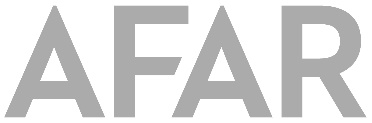 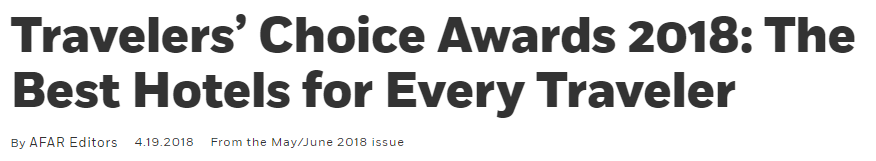 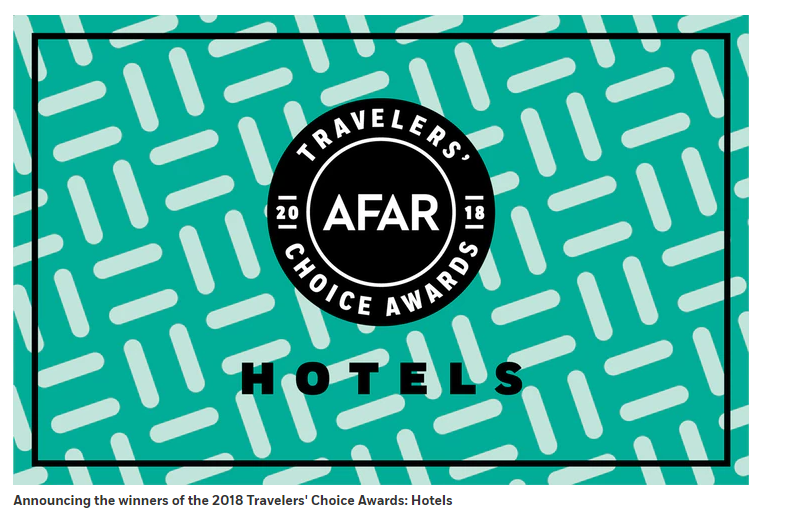 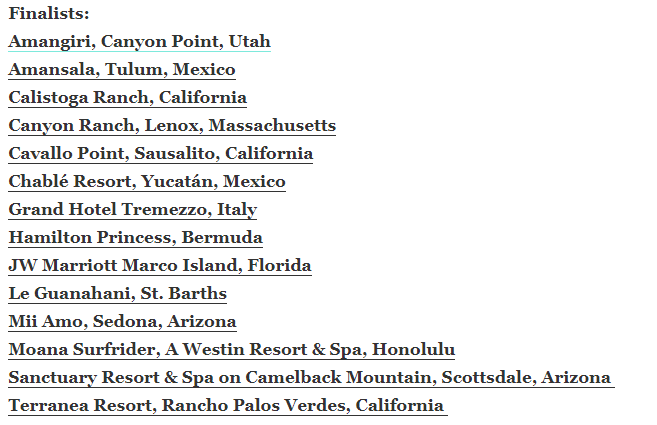 